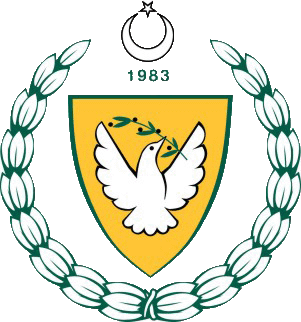                                                                               2016 -2017 EĞİTİM - ÖĞRETİM YILI                              MİLLİ GÜNLER, OKUL SPORLARI VE KOL ETKİNLİKLERİ KOORDİNASYON ŞUBESİ                                              LİSE GENÇ  HENTBOL  (KIZ - ERKEK)  FİNAL FİKSTÜRÜ12.01.2017LEFKOŞA TÜRK LİSESİYAKIN DOĞU KOLEJİFİNAL10.00UKÜ ARENAERKEK12.01.2017HAYDARPAŞA T. LİSESİYAKIN DOĞU KOLEJİFİNAL11.00UKÜ ARENAKIZ12.01.2017LEFKOŞA TÜRK LİSESİANAFARTALAR LİSESİ3.LÜK09.00NECATİ TAŞKIN İ.O SSKIZ12.01.2017NAMIK KEMAL LİSESİHAYDARPAŞA TİCARET LİSESİ3.LÜK10.00NECATİ TAŞKIN İ.O SSERKEK